Badnjak je. Maja i njena mamaukrašavaju Božićno drvce. Majajako voli božićna drvca.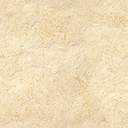 Maja se jako veselila poklonima i još je uvijek vjerovala u Djeda Božićnjaka. Nije slušala priče o tome kako je on izmišljen…Ona i njena majka su zajedno dočekale Božić!